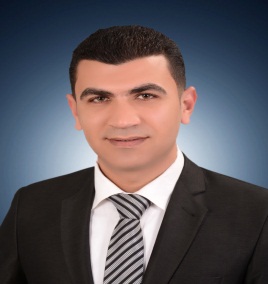 معلومات شخصيــة :المؤهـــــلات العلمية والشــــهـــادات الحـــــاصل علــــيهـــا:الدورات التدريبية والندوات والمحاضرات وورش العمل : مهارات أخرى  : الاســــــم الاســــــم الاســــــم الجنسيةتاريخ الميـلادالعمرمكان المــيلادياسر محمد حسن قاسمياسر محمد حسن قاسمياسر محمد حسن قاسممصري20/10/198335القليوبيةالعنوانالمنزلقها – مركز طوخ - القليوبيةقها – مركز طوخ - القليوبيةقها – مركز طوخ - القليوبيةقها – مركز طوخ - القليوبيةقها – مركز طوخ - القليوبيةالعنوانهاتف جوال01222235342البريد الإلكترونيyasser.kassem91@gmail.comyasser.kassem91@gmail.comyasser.kassem91@gmail.comالوظيفةالوظيفةمدرسالجهةكلية التربية الرياضية – جامعة بنهاكلية التربية الرياضية – جامعة بنهاكلية التربية الرياضية – جامعة بنهامالمــــؤهـــــلتاريخهالتقديرالجامعة الكلية التخصص1-دكتوراه الفلسفة 2015ـــــــــــــــــــــــــبنهاالتربية الرياضية بنينتدريب – كرة يد2-ماجيستير في التربية الرياضية2010ـــــــــــــــــــــــــبنهاالتربية الرياضية بنينتدريب – كرة يد3-بكالوريوس التربية الرياضية2004جيد جدابنهاالتربية الرياضية بنينعاممالبرنامج تاريخه المركز 1-الرخصه الدولية للحاسب الالي (icdl) 2011تكنولوجيا المعلومات بجامعة بنها2-دورة اللغة الانجليزية (TOEFL) 2015كلية الآداب جامعة بنها3-دورات الجودة والاعتماد  2010-2011جامعة بنها4-الدورة التدريبية لمشروع تنمية قدرات أعضاءهيئة التدريس فى مجال التكنولوجيا الحديثة لعرض وإنتاج المواد التعليمية2014جامعة بنهامالخبرة1-مشرف علي النشاط الرياضي بمركز شباب مدينة قها 2015-20172-مشرف علي نشاط كلية الهندسة في افتتاح جامعة بنها 2005نوعية المهارة   المهارات المهارات المهارات المهارات تقنية الحاسب الآلى    Word – power point – excel-Word – power point – excel-Word – power point – excel-Word – power point – excel-اللغاتاللغةالتحدثالقراءةالكتابةاللغاتالعربيةاللغاتالإنكليزية